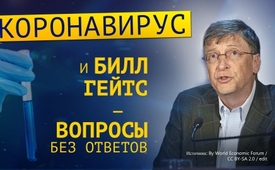 Коронавирус и Билл Гейтс: вопросы без ответов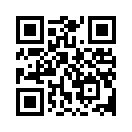 После вспышки коронавируса несоответствия относительно его происхождения и распространения вызвали много вопросов и являются предметом горячих споров. В этой передаче рассматриваются сомнительные связи между коронавирусами и фондом Билла и Мелинды Гейтс...Коронавирус держит в напряжении весь мир. В Италии с 5 марта 2020 года все школы и университеты закрыты на одну неделю. Число заболевших увеличивается с каждым днем, из-за неопределенности отменяются отпуска.

Kla.TV в передаче от 24 февраля 2020 года под номером 15798 (www.kla.tv/15798) поднимает следующий вопрос: коронавирус – это случайное явление или же биологическое оружие? Передача распространяется по всем социальным платформам подобно лесному пожару и всего за несколько дней достигла более полумиллиона просмотров. Несоответствия относительно происхождения и распространения коронавируса вызывают дополнительные вопросы и горячо обсуждаются, например: «Знал ли Билл Гейтс заранее об пандемии, распространившейся сейчас?» Между коронавирусами и фондом Билла и Мелинды Гейтс действительно существуют определенные связи: 

1. Коронавирус - это общий термин для группы вирусов, не встречающихся в природе. Один из них был разработан Институтом Пирбрайта, подан в Европейское патентное ведомство в 2015 году и запатентован в 2018 году. Это учреждение финансируется, в частности, фондом Билла и Мелинды Гейтс. Согласно научным журналам, патенты важны для потенциальных вакцин.

Вопрос: действительно ли фонд Билла Гейтса преследует бескорыстные цели, патентуя коронавирусы, или это может быть так, что сначала создается проблема, вызывается реакция, а затем предлагается решение?


2. Билл Гейтс и его фонд уже провели имитацию пандемии коронавируса 18 октября 2019 года под названием «Событие 201». Моделирование ситуации проводилось совместно с Центром безопасности в области здравоохранения Джона Хопкинса и Всемирным экономическим форумом в Нью-Йорке. Искусственно создавалась ситуация, в которой политические деятели, чиновники, менеджеры и эксперты в области здравоохранения совместно борются с неконтролируемым коронавирусом. Согласно сценарию, из-за фиктивной коронавирусной пандемии погибает 65 миллионов человек. 
Центр Джона Хопкинса, подвергшийся критике, опубликовал на своей домашней странице заявление о том, что они не предсказывали 65 миллионов смертей именно от имеющей место сегодня пандемии. Хотя в учениях речь шла о новым типом коронавируса.


Вопрос: Все это лишь случайность и теория заговора или существует связь между вспышкой коронавируса в 2019 году, патентованием коронавирусов и учениями «Событие 201»?


3. 18 октября, в тот же день, когда фонд Билла Гейтса проводил пандемическое учение «Событие 201», в Ухане состоялась церемония открытия военной олимпиады 2019 года. Несколько недель спустя были зарегистрированы первые случаи коронавируса возле продовольственного и рыбного рынка в Ухане. В статьях на популярных китайских сайтах обвиняют сейчас американских спортсменов в распространении вируса. Вирус был создан ЦРУ, чтобы ослабить Китай. Спортивный центр и помещения для 200 американских солдат действительно находятся всего в нескольких километрах от места вспышки. 



Вопрос: Все это просто случайность и теория заговора или 18 октября 2019 года было запланированной датой начала всемирной пандемии?


Kla.TV – это бесплатный независимый просветительский канал без цензуры. Мы поднимаем такие вопросы, которые ведущие СМИ не могут или не должны задавать. Если у вас есть другие достоверные источники и факты по этой теме, пожалуйста, отправьте их по появившейся ссылке:

https://www.kla.tv/einreichen

Распространяйте эту передачу на всех известных вам каналах и следите за Kla.TV на сайте. Подпишитесь на нашу электронную рассылку, и Вы всегда будете в курсе дальнейших передач по данной теме.от es.Источники:http://www.centerforhealthsecurity.org/newsroom/center-news/2020-01-24-Statement-of-Clarification-Event201.html
http://www.centerforhealthsecurity.org/event201/
https://www.globalresearch.ca/china-is-confronting-the-covid19-epidemic-was-it-man-made-an-act-of-of-bio-warfare/5705067
www.watergate.tv/bill-gates-warnte-vor-drei-monaten-vor-einer-coronavirus-pandemie-zufall
www.pravda-tv.com/2020/01/die-bill-und-melinda-gates-stiftung-sagte-65-millionen-tote-durch-coronavirus-voraus-vor-3-monaten-videos
https://nuoviso.tv/steinzeit/die-rote-pille/corona-virus-doomsday-oder-panikmache/Может быть вас тоже интересует:#BillGates-ru - Билл Гейтс - www.kla.tv/BillGates-ru

#Farma - Фарма - www.kla.tv/Farma

#Coronavirus-ru - www.kla.tv/Coronavirus-ruKla.TV – Другие новости ... свободные – независимые – без цензуры ...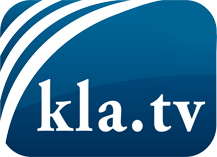 О чем СМИ не должны молчать ...Мало слышанное от народа, для народа...регулярные новости на www.kla.tv/ruОставайтесь с нами!Бесплатную рассылку новостей по электронной почте
Вы можете получить по ссылке www.kla.tv/abo-ruИнструкция по безопасности:Несогласные голоса, к сожалению, все снова подвергаются цензуре и подавлению. До тех пор, пока мы не будем сообщать в соответствии с интересами и идеологией системной прессы, мы всегда должны ожидать, что будут искать предлоги, чтобы заблокировать или навредить Kla.TV.Поэтому объединитесь сегодня в сеть независимо от интернета!
Нажмите здесь: www.kla.tv/vernetzung&lang=ruЛицензия:    Creative Commons License с указанием названия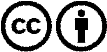 Распространение и переработка желательно с указанием названия! При этом материал не может быть представлен вне контекста. Учреждения, финансируемые за счет государственных средств, не могут пользоваться ими без консультации. Нарушения могут преследоваться по закону.